Разгадай кроссворд на тему «Овощи»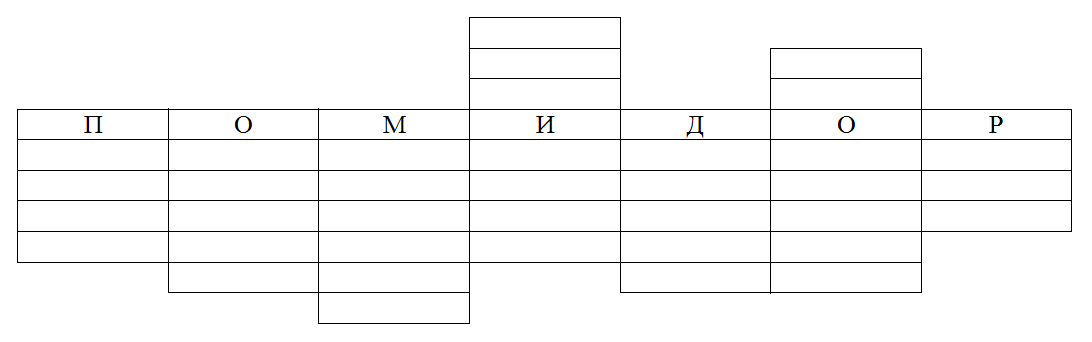 Может быть сладким, а может  быть жгучим.Длинный, зеленый, вкусен свежий и соленый.Что за красна девица в темнице, а коса на улице? Родственник тыквы похож на колокольчик и на летающую тарелку.Такое красивое имя у сочной японской редьки.Самая красивая и самая кучерявая капуста.Кого тянут-потянут, а вытянуть не могут?Раскрась картинку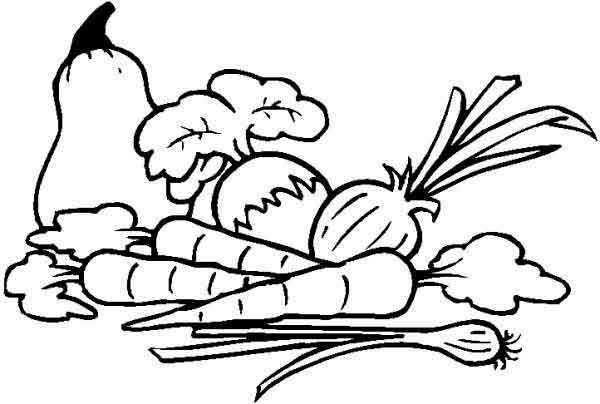 Раскрась овощи. Как ты думаешь, здесь есть те, что мы загадали в кроссворде? Сколько их?